Речевая готовность детей к школеУважаемые родители! 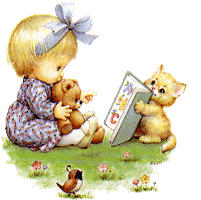 Начало обучения в школе очень важный период в жизни ребенка. Что же входит в речевую готовность к школьному обучению. Школы перед будущими первоклассниками ставят такие задачи:* Ребенок должен умет составить рассказ по картинке и серии сюжетных картинок;* Правильно строить предложения на слух (не допускать грамматические ошибки);* Уметь определить количество звуков в слове, место заданного звука в слове, и  количество слогов;* Уметь определить количество слов в предложении;*У ребенка должно быть сформировано правильное звукопроизношение и произношение слов сложной слоговой структуры;* Словарный запас будущего школьника должен составлять от 3000 до 3500 слов;Если же в речи ребенка все же встречаются дефекты, то следует заниматься с логопедом, в ином случае неправильное произношение приведет к трудностям освоения грамотой. 